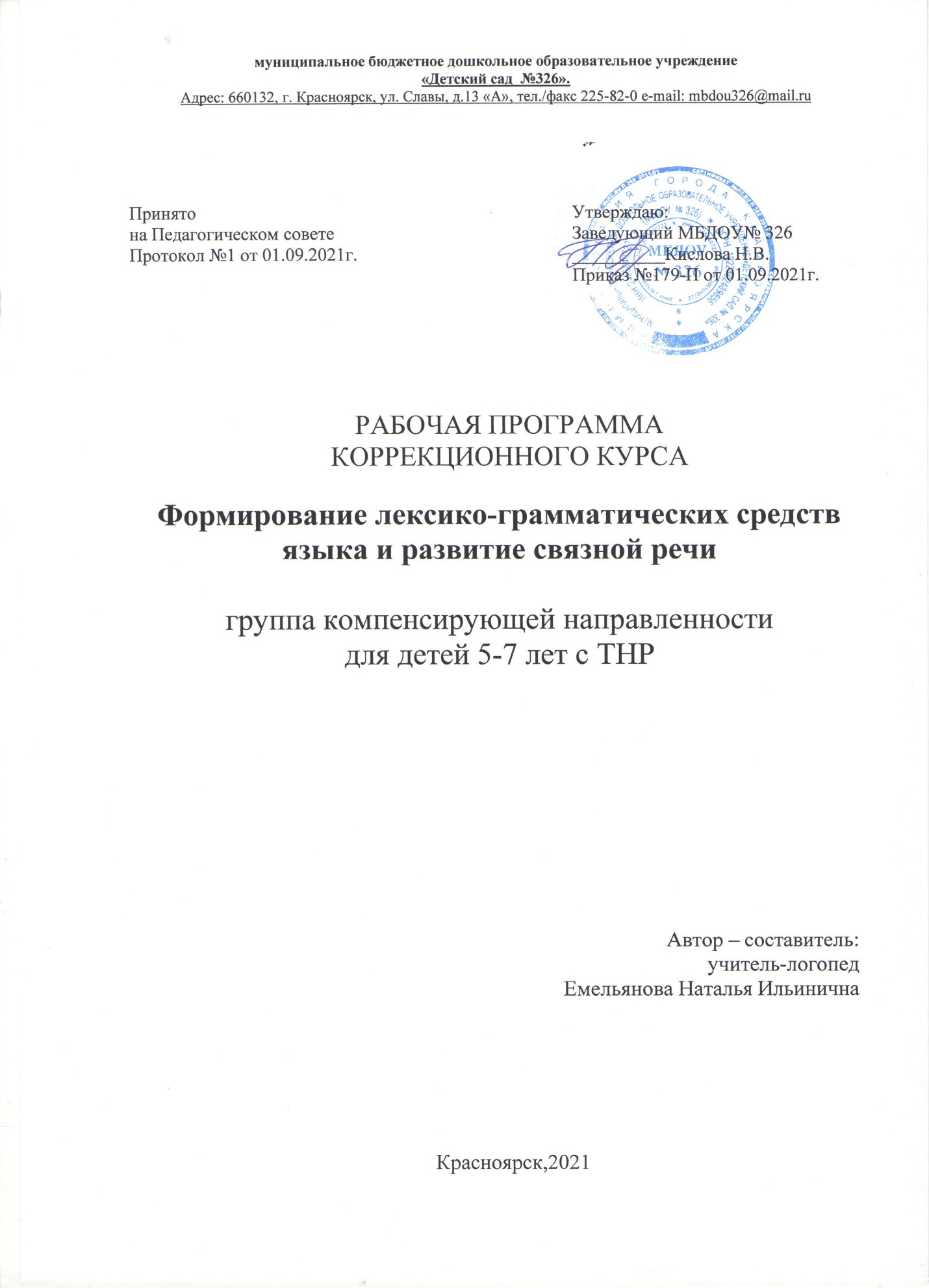 ПОЯСНИТЕЛЬНАЯ ЗАПИСКАЦель курса — коррекция всех компонентов языковой системы детей: формирование устной речи и навыков речевого общения с окружающими на основе овладения литературным языком своего народа, практическое освоение   основных закономерностей лексико-грамматического строя речи родного языка, формирование коммуникативной функции речи, способствующее социальному и личностному развитию дошкольников.Задачи реализации Программы:1) охрана и укрепление физического и психического здоровья детей, в том числе их эмоционального благополучия;2) обеспечение равных возможностей для полноценного развития каждого ребенка в период дошкольного детства независимо от места жительства, пола, нации, языка, социального статуса, психофизиологических и других особенностей (в том числе ограниченных возможностей здоровья);3) обеспечение преемственности целей, задач и содержания образования, реализуемых в рамках образовательных программ различных уровней (далее - преемственность основных образовательных программ дошкольного и начального общего образования);4) создание благоприятных условий развития детей в соответствии с их возрастными и индивидуальными особенностями и склонностями, развития способностей и творческого потенциала каждого ребенка как субъекта отношений с самим собой, другими детьми, взрослыми и миром;5) объединение обучения и воспитания в целостный образовательный процесс на основе духовно-нравственных и социокультурных ценностей и принятых в обществе правил и норм поведения в интересах человека, семьи, общества;6) формирование общей культуры личности детей, в том числе ценностей здорового образа жизни, развития их социальных, нравственных, эстетических, интеллектуальных, физических качеств, инициативности, самостоятельности и ответственности ребенка, формирования предпосылок учебной деятельности;7) обеспечение вариативности и разнообразия содержания Программ и организационных форм дошкольного образования, возможности формирования Программ различной направленности с учетом образовательных потребностей, способностей и состояния здоровья детей;8) формирование социокультурной среды, соответствующей возрастным, индивидуальным, психологическим и физиологическим особенностям детей;9) обеспечение психолого-педагогической поддержки семьи и повышения компетентности родителей;10) формирование у детей положительного отношения к здоровому образу жизни, физкультурно-оздоровительной деятельности*;11) обеспечение повышения уровня психофизического здоровья детей средствами физической культуры, рационального питания, комфортной социально-психологической среды*; 12) обеспечение овладения детьми самостоятельной, связной, грамматически правильной речью и коммуникативными навыками, фонематической системой русского языка, элементами грамоты**;- Развитие словаря. - Формирование грамматической стороны речи. - Формирование разговорной (диалогической) речи: - Обучение рассказыванию (монологической речи). 13) активизация познавательного интереса детей к изучению культурных особенностей города Красноярска и Красноярского края, обогащение представлений о культурном наследии края в контексте общероссийской культуры ***;14) создание условий для усвоения детьми в разных видах деятельности представлений о культуре народов Красноярского края на примере произведений устного народного творчества, музыкального и декоративно-прикладного искусства***.Данный коррекционный курс направлен на:-расширение представлений об окружающем мире и активизацию словаря;- коррекцию нарушений употребления относительных и притяжательных прилагательных, согласования числительных два и пять с существительными;- уточнение понимания детьми значений глаголов с различными приставками;- закрепление навыка правильного употребления в речи простых и сложных предлогов.- совершенствование навыка пересказа небольших текстов, составлению рассказов по картинам и серии картин;- развитие умения грамотно задавать вопросы, отвечать на вопросы, строить и использовать в речи сложные предложения;- формирование умения составлять описательные рассказы о предметах и явлениях окружающего мира, стимулирование обсуждать увиденное, рассказывать о переживаниях, впечатлениях;Описание места курса в содержании АООП.Данный курс  является элементом «Адаптированной основной образовательной программы».Частота занятий – 1 раз в неделю, форма организации – подгрупповые занятия. Содержание курса тесно связано с другими элементами «Адаптированной основной образовательной программы»: курсами логопедической направленности,  содержанием индивидуальных и подгрупповых занятий по коррекции звукопроизношения. Воспитание грамотной, выразительной речи осуществляется через различные формы организации логопедической работы: как на подгрупповых занятиях коррекционного курса «Формирование лексико-грамматических средств языка и развитие связной речи», так и на индивидуальных логопедических занятиях, между которыми существует тесная связь. Содержание индивидуальных и подгрупповых занятий носит опережающий характер: к моменту  изучения темы на фронтальных занятиях, она должна быть отработана и усвоена в облегченных условиях. На индивидуальных занятиях преодолеваются индивидуальные речевые затруднения детей, препятствующие усвоению программы коррекционного курса «Формирование лексико-грамматических средств языка и развитие связной речи».На занятиях курса «Формирование лексико-грамматических средств языка и развитие связной речи» дети закрепляют речевые эталоны лексико-грамматического оформления высказывания, сформированные на занятиях по развитию речи. Уточнение и обогащение словарного запаса, развитие грамматического строя на занятиях данного курса осуществляется с учётом содержания программы.Содержание курса «Формирование лексико-грамматических средств языка и развитие связной речи» является основой для развития коммуникативной функции речи. В непосредственной образовательной деятельности создаются условия для общения детей в игре, формируются коммуникативные навыки. Развиваются индивидуальные способности детей в творческой речевой деятельности.Кроме того, содержание курса «пронизывает» все образовательные области. Сформированное на занятиях курса эталонное оформление высказываний, оборотов речи, согласований, навыков словоизменения закрепляется в ситуации естественного речевого общения в различных видах деятельности по всем образовательным областям. Планируемые результаты освоения коррекционного курсаК целевым ориентирам данной Программы относятся следующие характеристики возможных достижений ребенка:- владеет словарным запасом, связанным с содержанием эмоционального, бытового, предметного, социального и игрового опыта детей;- объясняет значения знакомых многозначных слов;- грамотно использует все части речи, строит распространенные предложения;- владеет навыком словообразования и словоизменения в соответствии с нормами родного языка;- использует обобщающие слова, устанавливает и выражает в речи антонимические и синонимические отношения;- самостоятельно получает новую информацию (задает вопросы, анализирует);- пересказывает литературные произведения, по иллюстративному материалу (картинкам, картинам, фотографиям), содержание которых отражает эмоциональный, игровой, трудовой, познавательный опыт детей;- пересказывает произведение от лица разных персонажей, используя языковые (эпитеты, сравнения, образные выражения) и интонационно-образные (модуляция голоса, интонация) средства выразительности речи;  - выполняет речевые действия в соответствии с планом повествования, составляет рассказы по сюжетным картинкам и по серии сюжетных картинок, используя графические схемы, наглядные опоры;- отражает в речи собственные впечатления, представления, события своей жизни, составляет с помощью взрослого небольшие сообщения, рассказы «из личного опыта»;- обладает языковыми операциями, обеспечивающими овладение грамотой;Система оценки достижения планируемых результатов. Во время прохождения программы предусмотрены:входящая (первичная) педагогическая диагностика;текущий мониторинг (проводится в форме выполнения контрольных упражнений, наблюдения за речью в процессе бесед, дидактических игр; результаты отражаются в диагностической карте).итоговая педагогическая диагностика.Входящая и итоговая педагогическая диагностика осуществляются на индивидуальных логопедических занятиях при заполнении речевой карты, на основе которого заполняется диагностическая карта развития речи с динамикой наблюдения (Приложение 1). СОДЕРЖАНИЕ КОРРЕКЦИОННОГО КУРСАПрограмма имеет три раздела, которые тесно связаны между собой:I. Расширение лексического состава языка.II. Совершенствование грамматического строя речи.III. Развитие связной речи.Работа по данным разделам на занятиях коррекционного курса «Формирование лексико-грамматических средств языка и развитие связной речи» осуществляется параллельно.Расширение лексического состава языка.    Расширять, уточнять и активизировать словарь на основе систематизации и обобщения знаний об окружающем по лексическим темам.- Учить детей практическому овладению существительными с уменьшительными и увеличительными суффиксами, существительными с суффиксами единичности, существительными, образованными от глаголов.- Обогащать экспрессивную речь сложными словами, неизменяемыми словами, словами-антонимами и словами-синонимами.- Расширять представления детей о многозначности слов и переносном значении. Учить использовать слова в переносном значении, многозначные слова.- Обогащать экспрессивную речь прилагательными с уменьшительными суффиксами, относительными и притяжательными прилагательными, прилагательными, обозначающими моральные качества людей.- Способствовать дальнейшему овладению детей приставочными глаголами, глаголами с оттенками значений.- Способствовать практическому овладению детьми всеми простыми и основными сложными предлогами.-  Обогащать экспрессивную речь за счёт имён числительных, местоимённых форм, наречий, причастий.- Закрепить понятие «слово» и умение оперировать им.Совершенствование грамматического строя речи.- Совершенствовать умение употреблять имена существительные единственного и множественного числа в именительном падеже и в косвенных падежах, как в беспредложных конструкциях, так и в конструкциях с предлогами.- Совершенствовать умение образовывать и использовать имена существительные и имена прилагательные с уменьшительными суффиксами.- Формировать умение образовывать и использовать имена существительные с увеличительными суффиксами и суффиксами единичности.- Закрепить умение согласовывать прилагательные и числительные в роде, числе и падеже, подбирать однородные определения к существительным.- Сформировать умение образовывать и использовать в активной речи сравнительную степень имён прилагательных.- Закрепить умение образовывать и использовать возвратные глаголы, глаголы в разных временных формах, в том числе форме будущего простого и будущего сложного времени.- Совершенствовать навыки составления простых предложений по вопросам, по демонстрации действий, по картине, распространение простых предложений однородными членами.- Совершенствовать навыки составления и использования сложносочинённых предложений с противопоставлением и сложноподчинённых предложений с придаточными времени, следствия, причины.- Закрепить навыки анализа простых двусоставных распространённых предложений без предлогов. Сформировать навыки анализа предложений с простыми предлогами и навыки составления графических схем таких предложений.- Закрепить знание некоторых правил правописания.Развитие связной речи. - Развивать стремление детей обсуждать увиденное, рассказывать о переживаниях, впечатлениях.- Стимулировать развитие и формирование не только познавательного интереса, но и познавательного общения.- Совершенствовать навыки ведения диалога, умение задавать вопросы, отвечать на них полно или кратко.- Закреплять умение составлять описательные рассказы и загадки-описания о предметах и объектах по заданному плану и  самостоятельно составленному плану.- Совершенствовать навыки пересказа знакомых сказок и небольших рассказов.- Сформировать навык пересказа небольших рассказов с изменением времени действия или лица рассказчика.- Совершенствовать навык составления рассказов по серии картин и по картине, в том числе с описанием событий, предшествующих изображённому, или последующих за изображённым  событием. - Развитие творческо-речевых способностей (сочинение коротких сказок на заданную темуТЕМАТИЧЕСКОЕ ПЛАНИРОВАНИЕ (старшая группа)ТЕМАТИЧЕСКОЕ ПЛАНИРОВАНИЕ (подготовительная группа)IV. ОПИСАНИЕ МАТЕРИАЛЬНО-ТЕХНИЧЕСКОГО ОБЕСПЕЧЕНИЯ ОБРАЗОВАТЕЛЬНОГО ПРОЦЕССАМетодическое обеспечение образовательной деятельностиАдаптированная примерная основная образовательная программа для дошкольников с тяжелыми нарушениями речи / Л. Б. Баряева, Т.В. Волосовец, О. П. Гаврилушкина, Г. Г. Голубева и др.; Под.ред. проф. Л. В. Лопатиной. — СПб: 2014. (в электронном варианте)Образовательная программа дошкольного образования для детей с туберкулезной интоксикацией и детей с туберкулезной интоксикацией, имеющих  общее недоразвитие речи (Детский сад №326 комбинированного вида», Красноярск 2015)Нищева Н.В. Примерная адаптированная программа коррекционно-развивающей работы в логопедической группе детского сада для детей с тяжелыми нарушениями речи (общим недоразвитием речи) с 3 до 7 лет– СПб: «ИЗДАТЕЛЬСТВО ДЕТСТВО-ПРЕСС», 2014.Большакова С.Е. Преодоление нарушений слоговой структуры слова у детей. Методическое пособие.-М.: ТЦ Сфера, 2007.Бойкова С.В. «Занятия с логопедом по развитию связной речи у детей», С-П., Каро, 2007.Филичева Т. Б., Чиркина Г. В.  Устранение общего недоразвития речи у детей дошкольного возраста. Практическое пособие. – М.: АЙРИС ПРЕСС, 2004Нищева Н.В. Конспекты подгрупповых логопедических занятий в подготовительной группе для детей с ОНР. – СПб: ДЕТСТВО-ПРЕСС, 2014Нищева Н.В. Система коррекционной работы в логопедической группе для детей с ОНР.  – СПб: ДЕТСТВО-ПРЕСС, 2014Нищева Н.В. Картотеки методических рекомендация для родителей дошкольников с ОНР – СПб: ДЕТСТВО-ПРЕСС, 2010 (электронный вариант)Нищева Н.В. Материалы для оформления родительского уголка в групповой раздевалке (старшая и подготовительная группа) – СПб: ДЕТСТВО-ПРЕСС, 2010Агранович З.Е. В помощь логопедам и родителям. Сборник домашних заданий для преодоления недоразвития фонематической стороны речи у старших дошкольников.-СПб: «ДЕТСТВО-ПРЕСС»,2005.Ткаченко Т.А. Логопедическая тетрадь. Формирование и развитие связной речи.-СПб: «ДЕТСТВО-ПРЕСС»,1999.Ткаченко Т.А. Логопедическая тетрадь. Формирование лексико-грамматических представлений.-СПб: «ДЕТСТВО-ПРЕСС»,1999.Ткаченко Т.А. Если дошкольник плохо говорит.-СПб: «ДЕТСТВО-ПРЕСС»,1999.Крупенчук О.И. Научите меня говорить правильно!-СПб: Литера, 2004.Теремкова Н.Э. Логопедические домашние задания для детей 5-7 лет. Альбом 1.-М.: Издательство ГНОМ, 2015.Теремкова Н.Э. Логопедические домашние задания для детей 5-7 лет. Альбом 2.-М.: Издательство ГНОМ, 2015.Теремкова Н.Э. Логопедические домашние задания для детей 5-7 лет. Альбом 3.-М.: Издательство ГНОМ, 2015.Теремкова Н.Э. Логопедические домашние задания для детей 5-7 лет. Альбом 4.-М.: Издательство ГНОМ, 2015.Васильева С.А. Рабочая тетрадь по развитию речи дошкольников.- М.: Школьная Пресса, 2011.Скворцова И.В. Логопедические игры для детей 4-6 лет.- СПб.: Издательский дом «Нева», 2004.     22.   Электронное пособие «Коммуникативная деятельность дошкольников.                 Речевые                 тренинги. Обучение грамоте», Волгоград, Учитель, 2011.23.  Шевченко Л.Е, Агейкин М.А., Поливанова К.Н. Электронное пособие «Учимся правильно говорить», М., 2008.Электронное пособие  «Игры для  Тигры»Оборудование предметно-пространственной развивающей среды в кабинете логопеда:Речевой центр.Зеркало настенное, индивидуальные зеркала Кассы букв, слогов, звуковые линейки, символы звуков, буквенный конструктор, дидактические игры, дыхательные тренажеры и т.д.Центр проведения логопедических компонентов НОД :магнитная  доска, столы и стулья детские, стол учителя-логопеда. Компьютер, принтер, микрофон.Центр моторного  развития. Трафареты, обводки, массажные мячики, шнуровки, разрезные картинки, дидактические игры на развитие моторики.Центр зрительного восприятия. Пособия для гимнастики глаз. Центр речевого дыхания представлен картотекой дыхательных упражнений, разнообразием вертушек, трубочек, мыльными пузырями, электронным пособием  «Игры для Тигры»Центр релаксации.  В нём и мягкие игрушки, пальчиковые игры, фонотека с релаксационной музыкой.Информационно-консультативный центр находится в приёмной  логопедической группы. Оборудован папкой «Консультации для родителей и педагогов», стендом «Советы логопеда», Центр методического сопровождения представлен справочной и методической литературой, учебно-методическими пособиями по разделам коррекции и развития речи, печатными пособиями и дидактическими играми на обогащение и развитие словаря, формирование лексико- грамматических категорий, развитие связной речи.тема I периодакраткое содержание лексической темы«До свидания, лето! Здравствуй детский сад!»«Сегодня дошколята – завтра школьники»«До свидания, лето! Здравствуй детский сад!»«В детском садике у нас есть и повар, есть и врач, воспитатель, няня есть – много всех, не перечесть!»«Что нам лето подарило?»«На прогулку в лес пойдем, грибов, ягод наберем»«Что нам лето подарило?»«В огород поспеши, урожай собери!»«Что нам лето подарило?»«Как хорош осенний сад, фруктами всегда богат!»«Осень рыжей краскою все вокруг раскрасила»«Осень песенку поет, дождик, ветер к нам зовет» (погодные изменения)«Осень рыжей краскою все вокруг раскрасила»«На прогулку в лес пойдем, много листьев наберем» (деревья и кустарники)«Осень рыжей краскою все вокруг раскрасила»«Вот и осень наступила, всем одежду раздарила. Надо всем стараться по погоде одеваться» (Одежда, обувь)«Осень рыжей краскою все вокруг раскрасила»«И в тайге, и в степи, звери разные, смотри!» (животные тайги. Сезонные изменения в животном мире)«Я и мое окружение»«Что такое наше тело? Что оно умеет делать?»«Я и мое окружение»«Мама, папа, я  - дружная семья!»«Я и мое окружение»«Все работы хороши, выбирай на вкус!» (профессии)«Я и мое окружение»«Вот он едет по дороге и глядит на светофор, он внимательный и умный - за рулем сидит шофер» (транспорт, профессии на транспорте)«Я и мое окружение»«Раз, два, три,четыре! Много мебели в квартире!» (квартира, мебель)тема II периодакраткое содержание лексической темы«Зима-зимушка идет, Новый год с собой ведет»«Зима, не спеша, наступая, обходит владенья свои» (сезонные изменения в природе)«Зима-зимушка идет, Новый год с собой ведет»«Трудно птицам зимовать, надо птицам помогать» (зимующие птицы)«Зима-зимушка идет, Новый год с собой ведет»«У кого какие шубки?» (животные и птицы холодных стран)«Зима-зимушка идет, Новый год с собой ведет»«Мы встречаем новый год!»«Рождественские забавы»Подай тебе Бог Полный двор животов!
И в конюшню коней, В хлевушку телят,
И в подпечку котят! Коляда, открывай ворота!» (домашние животные и птицы)«Рождественские забавы»«Человека красят не слова, а добрые дела»«Рождественские забавы»«На катке и на лыжне буду первым я везде!»(виды спорта, зимние виды спорта и забавы)«Я и моя безопасность» «Если хочешь быть здоров – закаляйся!» (здоровый образ жизни)«Я и моя безопасность»«Самый главный с давних пор на дороге светофор» (ПДД)«Я и моя безопасность»«Защитники нашей страны» (военные профессии, военный транспорт)«Я и моя безопасность»«У-У-У! Летит машина. Разбегайся, детвора!
Здесь спасателей команда на пожар спешит с утра» (пожарная безопасность)тема III периодакраткое содержание лексической темы«В гости к весне»«Зиму провожаем и весну встречаем!»«В гости к весне»«С праздником весны, с днем 8 марта!»«В гости к весне»«В зоопарк открыты двери и весной нас ждут здесь звери» (животные жарких стран)«В гости к весне»«Лед на речке быстро тает, слышно, как журчит вода, я-то знаю, я-то знаю, это к нам пришла весна!» (водоемы, водные обитатели)«В гости к весне»«А на солнечной проталинке протянул ладошки к солнышку голубой цветочек маленький» (первоцветы, цветы)«Земля – наш общий дом»« Береги свою планету, ведь другой похожей нету» (представление о земле как о планете, правилах поведения)«Земля – наш общий дом»«И мальчишки, и девчонки наяву и в добрых снах все о космосе мечтают, о далеких небесах» «Земля – наш общий дом»«Птицы прилетели, тепло принесли» (перелётные птицы)«Земля – наш общий дом»«И букашки, и жучки  для природы все важны»(насекомые - разновидность, кто питается, цикл жизни)«Моя родина – Россия!»«Мы живем в России» (мой город, моя страна)«Моя родина – Россия!»«Мастера народные – умелые, проворные» «Моя родина – Россия!»В библиотеке для ребят на полках книги в ряд стоят» (библиотека, школа)«Моя родина – Россия!»«Широка страна моя родная»  (народы, населяющие Россию)«Моя родина – Россия!»«По страницам русских народных сказок»неделяЛексическаятемаСлово-образованиеСлово-образованиеСлово-изменениеПредложение.Использование предлоговСвязная речь1                    Диагностика: Обследование состояния речи и неречевых функций.Выявление структуры и механизмов речевых нарушений.Заполнение речевых карт и КИР на каждого ребенка.                    Диагностика: Обследование состояния речи и неречевых функций.Выявление структуры и механизмов речевых нарушений.Заполнение речевых карт и КИР на каждого ребенка.                    Диагностика: Обследование состояния речи и неречевых функций.Выявление структуры и механизмов речевых нарушений.Заполнение речевых карт и КИР на каждого ребенка.                    Диагностика: Обследование состояния речи и неречевых функций.Выявление структуры и механизмов речевых нарушений.Заполнение речевых карт и КИР на каждого ребенка.                    Диагностика: Обследование состояния речи и неречевых функций.Выявление структуры и механизмов речевых нарушений.Заполнение речевых карт и КИР на каждого ребенка.                    Диагностика: Обследование состояния речи и неречевых функций.Выявление структуры и механизмов речевых нарушений.Заполнение речевых карт и КИР на каждого ребенка.2                    Диагностика: Обследование состояния речи и неречевых функций.Выявление структуры и механизмов речевых нарушений.Заполнение речевых карт и КИР на каждого ребенка.                    Диагностика: Обследование состояния речи и неречевых функций.Выявление структуры и механизмов речевых нарушений.Заполнение речевых карт и КИР на каждого ребенка.                    Диагностика: Обследование состояния речи и неречевых функций.Выявление структуры и механизмов речевых нарушений.Заполнение речевых карт и КИР на каждого ребенка.                    Диагностика: Обследование состояния речи и неречевых функций.Выявление структуры и механизмов речевых нарушений.Заполнение речевых карт и КИР на каждого ребенка.                    Диагностика: Обследование состояния речи и неречевых функций.Выявление структуры и механизмов речевых нарушений.Заполнение речевых карт и КИР на каждого ребенка.                    Диагностика: Обследование состояния речи и неречевых функций.Выявление структуры и механизмов речевых нарушений.Заполнение речевых карт и КИР на каждого ребенка.3                    Диагностика: Обследование состояния речи и неречевых функций.Выявление структуры и механизмов речевых нарушений.Заполнение речевых карт и КИР на каждого ребенка.                    Диагностика: Обследование состояния речи и неречевых функций.Выявление структуры и механизмов речевых нарушений.Заполнение речевых карт и КИР на каждого ребенка.                    Диагностика: Обследование состояния речи и неречевых функций.Выявление структуры и механизмов речевых нарушений.Заполнение речевых карт и КИР на каждого ребенка.                    Диагностика: Обследование состояния речи и неречевых функций.Выявление структуры и механизмов речевых нарушений.Заполнение речевых карт и КИР на каждого ребенка.                    Диагностика: Обследование состояния речи и неречевых функций.Выявление структуры и механизмов речевых нарушений.Заполнение речевых карт и КИР на каждого ребенка.                    Диагностика: Обследование состояния речи и неречевых функций.Выявление структуры и механизмов речевых нарушений.Заполнение речевых карт и КИР на каждого ребенка.4«Сегодня дошколята – завтра школьники»«Сегодня дошколята – завтра школьники»Имя существительноеПонятие «предмет», «слово». Условное обозначение: _____Единственное и множественное число имен существительных.Одушевленность неодушевленность ( кто?, что?).Сопоставление текста и набора отдельных предложений.Пересказ. Сопоставление текста и набора отдельных предложений.4«Сегодня дошколята – завтра школьники»«Сегодня дошколята – завтра школьники»Нарицательные существительные с уменьшительно- ласкательными суффиксами.Понятие «предмет», «слово». Условное обозначение: _____Единственное и множественное число имен существительных.Одушевленность неодушевленность ( кто?, что?).Сопоставление текста и набора отдельных предложений.Пересказ. Сопоставление текста и набора отдельных предложений.5«В детском садике у нас есть и повар, есть и врач, воспитатель, няня есть – много всех, не перечесть!»«В детском садике у нас есть и повар, есть и врач, воспитатель, няня есть – много всех, не перечесть!»Нарицательные существительные с уменьшительно- ласкательными суффиксами.Понятие «предмет», «слово». Условное обозначение: _____Единственное и множественное число имен существительных.Одушевленность неодушевленность ( кто?, что?).Сопоставление текста и набора отдельных предложений.Составление предложений по демонстрации действий.(«живые картинки»).Обсуждение увиденного.6«На прогулку в лес пойдем, грибов, ягод наберем»«На прогулку в лес пойдем, грибов, ягод наберем»Собственные им. сущ. с уменьшительно- ласкательными суффиксами.Определение рода им. сущ. с подбором местоимении: мой, моя, мое.Понятие о действии. Условное обозначение: ══Пересказ рассказа по демонстрируемым действиям7«В огород поспеши, урожай собери!»«В огород поспеши, урожай собери!»Собственные им. сущ. с уменьшительно- ласкательными суффиксами.Согласование сущ. с глаголом в числе.Понятие «предложение».Схема: ∟   ══.Определение предметов по его действию.Определение действия по предмету.Пересказ рассказа по картинно-графическому плану. Загадки- описания8«Как хорош осенний сад, фруктами всегда богат!»«Как хорош осенний сад, фруктами всегда богат!»Собственные им. сущ. с уменьшительно- ласкательными суффиксами.Согласование сущ. с глаголом в числе.Понятие «предложение».Схема: ∟   ══.Определение предметов по его действию.Определение действия по предмету.Пересказ и составление загадок с использова-нием фланелеграфа.9«Осень песенку поет, дождик, ветер к нам зовет» (погодные изменения)«Осень песенку поет, дождик, ветер к нам зовет» (погодные изменения)ГлаголСогласование сущ. с глаголом прошедшего времени в роде.Винительный падеж ед.ч.(неодушевленное).Понятие «предложение».Схема: ∟   ══.Определение предметов по его действию.Определение действия по предмету.Пересказ с опорой на серию сюжетных картин и увиденных событий10«На прогулку в лес пойдем, много листьев наберем» (деревья и кустарники)«На прогулку в лес пойдем, много листьев наберем» (деревья и кустарники)ГлаголСогласование сущ. с глаголом прошедшего времени в роде.Винительный падеж мн.ч. (неодушевленное).Схема: ∟   ══  —.Пересказ пиктограммы.Пересказ с опорой на одну сюжетную картину.11«Вот и осень наступила, всем одежду раздарила. Надо всем стараться по погоде одеваться»(Одежда, обувь)«Вот и осень наступила, всем одежду раздарила. Надо всем стараться по погоде одеваться»(Одежда, обувь)ГлаголСогласование сущ. с глаголом прошедшего времени в роде.Винительный падеж (одушевленное).Схема: ∟   ══    —.Моделирование сюжетного рассказа с последующим пересказом.12«И в тайге, и в степи, звери разные, смотри!» (животные тайги. Сезонные изменения в животном мире)«И в тайге, и в степи, звери разные, смотри!» (животные тайги. Сезонные изменения в животном мире)ГлаголСогласование в числеРодительный падеж,. ед.ч. с предлогом «У».Схема:∟   ══    —.Составление предложений по следам демонстрируемого действия.13«Что такое наше тело? Что оно умеет делать?»«Что такое наше тело? Что оно умеет делать?»Согласование в числеРодительный падеж ,ед. ч. с предлогом «ИЗ».Схема: ∟ ══    —.Пересказ по направляющим вопросам.14«Мама, папа, я  - дружная семья!»«Мама, папа, я  - дружная семья!»Согласование в числеРодительный падеж, мн.ч.Схема: ∟ ══   ٱ  —.Составление рассказов по серии картин15«Все работы хороши, выбирай на вкус!» (профессии)«Все работы хороши, выбирай на вкус!» (профессии)Глаголы сов.  и несов. видаДательный падеж, ед.ч. с предлогом «ПО».Схема: ∟ ══   ٱ  —.Разделение двух наборов картин на две сюжетные линии.16«Вот он едет по дороге и глядит на светофор, он внимательный и умный - за рулем сидит шофер» (транспорт, профессии на транспорте)«Вот он едет по дороге и глядит на светофор, он внимательный и умный - за рулем сидит шофер» (транспорт, профессии на транспорте)Глаголы сов.  и несов. видаСхема: ∟ ══   ٱ  —.Восстановление порядка серии картин по вопросам.17«Раз, два, три,четыре! Много мебели в квартире!» (квартира, мебель)«Раз, два, три,четыре! Много мебели в квартире!» (квартира, мебель)Глаголы сов.  и несов. видаДательный падеж, ед.ч. с предлогом «К».Схема: ∟ ══   ٱ  —.Восстановление порядка в серии картин по вопросам.18«Зима, не спеша, наступая, обходит владенья свои» (сезонные изменения в природе)«Зима, не спеша, наступая, обходит владенья свои» (сезонные изменения в природе)Глаголы сов.  и несов. видаДательный падеж, ед.ч. с предлогом «К».Схема: ∟ ══   ٱ  —.Восстановление порядка в серии картин по вопросам.19«Трудно птицам зимовать, надо птицам помогать» (зимующие птицы)«Трудно птицам зимовать, надо птицам помогать» (зимующие птицы)Образование приставочных глаголов.Дательный падеж, множественное число.Схема: ∟   ══   ٱ  —.Самостоятельное составление рассказов по серии сюжетных картин.20«У кого какие шубки?»(животные и птицы холодных стран)«У кого какие шубки?»(животные и птицы холодных стран)Образование приставочных глаголов.Творительный падеж, ед.ч. с предлогом «ПОД».Схема: ∟ ══   ٱ  —.Самостоятельное составление рассказов по серии сюжетных картин.21«Мы встречаем новый год!»«Мы встречаем новый год!»Образование приставочных глаголов.Творительный падеж,. ед.ч. с предлогом «НАД».Схема: ∟ ══   ٱ  —.Придумывание небольших Новогодних сказок и историй.22Подай тебе Бог
Полный двор животов!
И в конюшню коней,
В хлевушку телят,
И в подпечку котят! Коляда, открывай ворота!» (домашние животные и птицы)Подай тебе Бог
Полный двор животов!
И в конюшню коней,
В хлевушку телят,
И в подпечку котят! Коляда, открывай ворота!» (домашние животные и птицы)Образование приставочных глаголов.Творительный падеж, мн.чПредложный падеж, ед.ч. с предлогом «НА».Схема: ∟ ══   ٱ  —.Составление рассказа по сюжетной картине.Сопоставление картины с наборами предметных картинок.Составление предложений по картинкам с изображением  действий.23«Человека красят не слова, а добрые дела»«Человека красят не слова, а добрые дела»Образование приставочных глаголов.Творительный падеж, мн.чПредложный падеж, ед.ч. с предлогом «НА».Схема: ∟  ══   ٱ  —.Блуждание по картине.24«На катке и на лыжне буду первым я везде!»(виды спорта, зимние виды спорта и забавы)«На катке и на лыжне буду первым я везде!»(виды спорта, зимние виды спорта и забавы)Образование приставочных глаголов.Предложный падеж, ед.ч. с предлогом «В».Схема: ∟ ══   ٱ  —.Схема: ∟ ══   ٱ  —.Составление короткого рассказа по одному из фрагментов картины.Составление короткого рассказа  по двум-трем фрагментам картины.25 «Если хочешь быть здоров – закаляйся!» (здоровый образ жизни) «Если хочешь быть здоров – закаляйся!» (здоровый образ жизни)Образование приставочных глаголов.Предложный падеж, мн.ч. Понятие о признаках.Условное обозначение:  ~~Схема: ∟ ══   ٱ  —.Схема: ∟ ══   ٱ  —.Составление короткого рассказа по одному из фрагментов картины.Составление короткого рассказа  по двум-трем фрагментам картины.26«Самый главный с давних пор на дороге светофор» (ПДД)«Самый главный с давних пор на дороге светофор» (ПДД)Образование приставочных глаголов.Предложный падеж, мн.ч. Понятие о признаках.Условное обозначение:  ~~Схема: ∟ ══   ٱ  —.Схема: ∟ ══   ٱ  —.Составление короткого рассказа по одному из фрагментов картины.Составление короткого рассказа  по двум-трем фрагментам картины.27«Защитники нашей страны» (военные профессии, военный транспорт)«Защитники нашей страны» (военные профессии, военный транспорт)прилагательныеПредложный падеж, мн.ч. Понятие о признаках.Условное обозначение:  ~~Составление рассказа по сюжетной картине по вопросам.28«У-У-У! Летит машина.
Разбегайся, детвора!
Здесь спасателей команда на пожар спешит с утра» (пожарная безопасность)«У-У-У! Летит машина.
Разбегайся, детвора!
Здесь спасателей команда на пожар спешит с утра» (пожарная безопасность)Качественные прилагательные.Согласование с существительным в родеСамостоятельное составление рассказа по сюжетной картине.29«Зиму провожаем и весну встречаем!»«Зиму провожаем и весну встречаем!»Качественные прилагательные.Согласование с существительным падеже.Определение предмета по признаку.Самостоятельное составление рассказа по сюжетной картине.30«С праздником весны, с днем 8 марта!»«С праздником весны, с днем 8 марта!»Качественные прилагательные.Согласование с существительным числеСхема:   ~~ — ══  —.Схема: Рассказ- описаниеУзнавание предмета по его описанию.31«В зоопарк открыты двери и весной нас ждут здесь звери» (животные жарких стран)«В зоопарк открыты двери и весной нас ждут здесь звери» (животные жарких стран)Относительные прилагательные.Согласование с существительным в роде числе, падеже~~ —  ══  ٱ —.Схема: ∟═—,—,—.∟══ , ══—.Отгадывание загадок  о предмете по описанию32«Лед на речке быстро тает, слышно, как журчит вода, я-то знаю, я-то знаю, это к нам пришла весна!» (водоемы, водные обитатели)«Лед на речке быстро тает, слышно, как журчит вода, я-то знаю, я-то знаю, это к нам пришла весна!» (водоемы, водные обитатели)Относительные прилагательные.Согласование с существительным в роде числе, падежеСхема: ~~ ~— ══—.Моделирование простых предложений с однородными членами.Составление рассказа – описания по вопросам.33«А на солнечной проталинке протянул ладошки к солнышку голубой цветочек маленький» (первоцветы, цветы)«А на солнечной проталинке протянул ладошки к солнышку голубой цветочек маленький» (первоцветы, цветы)Притяжательные прилагательные.Согласование с существительным в роде числе, падежеСхема: ~~ ~— ══—.Моделирование простых предложений с однородными членами.Составление рассказа – описания по предваряющему плану.33«А на солнечной проталинке протянул ладошки к солнышку голубой цветочек маленький» (первоцветы, цветы)«А на солнечной проталинке протянул ладошки к солнышку голубой цветочек маленький» (первоцветы, цветы)Притяжательные прилагательные.Согласование с существительным в роде числе, падежеСхема: ~~ ~— ══—.Моделирование простых предложений с однородными членами.Составление рассказа –  описания по образцу.34« Береги свою планету, ведь другой похожей нету» (представление о земле как о планете, правилах поведения)« Береги свою планету, ведь другой похожей нету» (представление о земле как о планете, правилах поведения)Притяжательные прилагательные.Согласование с существительным в роде числе, падежеСхема: ~~ ~— ══—.Моделирование простых предложений с однородными членами.Составление рассказа –  описания по образцу.35«И мальчишки, и девчонки наяву и в добрых снах все о космосе мечтают, о далеких небесах» «И мальчишки, и девчонки наяву и в добрых снах все о космосе мечтают, о далеких небесах» Притяжательные прилагательные.Моделирование простых предложений с однородными членами.Составление рассказа –описания по схеме.36«Птицы прилетели, тепло принесли» (перелётные птицы)«Птицы прилетели, тепло принесли» (перелётные птицы)Согласование с сущ-миМоделирование простых предложений с однородными членами.Составление рассказа  - описания по представлению37«И букашки, и жучки  для природы все важны»(насекомые - разновидность, кто питается, цикл жизни)«И букашки, и жучки  для природы все важны»(насекомые - разновидность, кто питается, цикл жизни)Количественное числительноеСогласование с сущ-миМоделирование простых предложений с однородными членами.Составление рассказа  - описания по представлению38«Мы живем в России» (мой город, моя страна)«Мы живем в России» (мой город, моя страна)Количественное числительноеСогласование с сущ-миМоделирование простых предложений с однородными членами.Составление рассказа  из личного опыта по демонстрируемым действиям.39«Мастера народные – умелые, проворные» «Мастера народные – умелые, проворные» Согласование с прилагательнымиМоделирование простых предложений с однородными членами.Составление рассказа  из личного опыта по следам демонстрируемого действия.40В библиотеке для ребят на полках книги в ряд стоят» (библиотека школа)В библиотеке для ребят на полках книги в ряд стоят» (библиотека школа)Порядковое числительноеСогласование с прилагательнымиМоделирование простых предложений с однородными членами.Составление рассказа  из личного опыта по демонстрируемым действиям.41«Широка страна моя родная»  (народы, населяющие Россию)«Широка страна моя родная»  (народы, населяющие Россию)Порядковое числительноеСогласование с прилагательнымиМоделирование простых предложений с однородными членами.Составление рассказа  из личного опыта по демонстрируемым действиям.41«Широка страна моя родная»  (народы, населяющие Россию)«Широка страна моя родная»  (народы, населяющие Россию)Порядковое числительноеСогласование с прилагательнымиМоделирование простых предложений с однородными членами.Моделирование сюжетного рассказа с последующим пересказом.42«По страницам русских народных сказок»«По страницам русских народных сказок»Порядковое числительноеСогласование с прилагательнымиМоделирование простых предложений с однородными членами.Моделирование сюжетного рассказа с последующим пересказом.42«По страницам русских народных сказок»«По страницам русских народных сказок»Порядковое числительноеСогласование с прилагательнымиМоделирование простых предложений с однородными членами.Рассказывание- драматизациянеделяЛексическаятемаСлово-образованиеСлово-образованиеСлово-изменениеПредложение.Использование предлоговСвязная речь1                    Диагностика: Обследование состояния речи и неречевых функций.Выявление структуры и механизмов речевых нарушений.Заполнение речевых карт и КИР на каждого ребенка.                    Диагностика: Обследование состояния речи и неречевых функций.Выявление структуры и механизмов речевых нарушений.Заполнение речевых карт и КИР на каждого ребенка.                    Диагностика: Обследование состояния речи и неречевых функций.Выявление структуры и механизмов речевых нарушений.Заполнение речевых карт и КИР на каждого ребенка.                    Диагностика: Обследование состояния речи и неречевых функций.Выявление структуры и механизмов речевых нарушений.Заполнение речевых карт и КИР на каждого ребенка.                    Диагностика: Обследование состояния речи и неречевых функций.Выявление структуры и механизмов речевых нарушений.Заполнение речевых карт и КИР на каждого ребенка.                    Диагностика: Обследование состояния речи и неречевых функций.Выявление структуры и механизмов речевых нарушений.Заполнение речевых карт и КИР на каждого ребенка.2                    Диагностика: Обследование состояния речи и неречевых функций.Выявление структуры и механизмов речевых нарушений.Заполнение речевых карт и КИР на каждого ребенка.                    Диагностика: Обследование состояния речи и неречевых функций.Выявление структуры и механизмов речевых нарушений.Заполнение речевых карт и КИР на каждого ребенка.                    Диагностика: Обследование состояния речи и неречевых функций.Выявление структуры и механизмов речевых нарушений.Заполнение речевых карт и КИР на каждого ребенка.                    Диагностика: Обследование состояния речи и неречевых функций.Выявление структуры и механизмов речевых нарушений.Заполнение речевых карт и КИР на каждого ребенка.                    Диагностика: Обследование состояния речи и неречевых функций.Выявление структуры и механизмов речевых нарушений.Заполнение речевых карт и КИР на каждого ребенка.                    Диагностика: Обследование состояния речи и неречевых функций.Выявление структуры и механизмов речевых нарушений.Заполнение речевых карт и КИР на каждого ребенка.3                    Диагностика: Обследование состояния речи и неречевых функций.Выявление структуры и механизмов речевых нарушений.Заполнение речевых карт и КИР на каждого ребенка.                    Диагностика: Обследование состояния речи и неречевых функций.Выявление структуры и механизмов речевых нарушений.Заполнение речевых карт и КИР на каждого ребенка.                    Диагностика: Обследование состояния речи и неречевых функций.Выявление структуры и механизмов речевых нарушений.Заполнение речевых карт и КИР на каждого ребенка.                    Диагностика: Обследование состояния речи и неречевых функций.Выявление структуры и механизмов речевых нарушений.Заполнение речевых карт и КИР на каждого ребенка.                    Диагностика: Обследование состояния речи и неречевых функций.Выявление структуры и механизмов речевых нарушений.Заполнение речевых карт и КИР на каждого ребенка.                    Диагностика: Обследование состояния речи и неречевых функций.Выявление структуры и механизмов речевых нарушений.Заполнение речевых карт и КИР на каждого ребенка.4«Сегодня дошколята – завтра школьники»«Сегодня дошколята – завтра школьники»Образование прилагат-х от существи-ТельныхПовторение понятий: «предмет» и его «действие»Сложносочинённые предложения с соединительными отношениями(союз «И»)Составление рассказапо сюжетной картине5«В детском садике у нас есть и повар, есть и врач, воспитатель, няня есть – много всех, не перечесть!»«В детском садике у нас есть и повар, есть и врач, воспитатель, няня есть – много всех, не перечесть!»Образование прилагат-х от существи-ТельныхПовторение понятий: «предмет» и его «действие»Сложносочинённые предложения с соединительными отношениями(союз «И»)Пересказ с помощью плоскостных фигур6«На прогулку в лес пойдем, грибов, ягод наберем»«На прогулку в лес пойдем, грибов, ягод наберем»Нарицатель-ное имя сущ-ное с уменьшитель-но ласкат-м значениемЕд. и мн. число имён существительныхВопрос-ответ: кто-что? Одушевлённость, неодушевлённость предметовМоделирование сюжетного рассказа7«В огород поспеши, урожай собери!»«В огород поспеши, урожай собери!»Образование прилагат-х от существи-тельныхОбразование существитель-ного в винит. падеже единственном числеСложносочинённые предложения с соединительными отношениями(союз «А»)Моделирование описательногорассказа8«Как хорош осенний сад, фруктами всегда богат!»«Как хорош осенний сад, фруктами всегда богат!»Образование прилагат-х от существи-тельныхОбразование существитель-ного в винит. падеже единственном числеСложносочинённые предложения с соединительными отношениями(союз «А»)Моделирование описательногорассказа9«Осень песенку поет, дождик, ветер к нам зовет» (погодные изменения)«Осень песенку поет, дождик, ветер к нам зовет» (погодные изменения)Уменьшительные формы имён собственныхВинительный падеж, мн. числосуществитель-ныхСложносочинённые предложения с соединительными отношениями(союз «А»)Пересказпо собственному рисунку10«На прогулку в лес пойдем, много листьев наберем» (деревья и кустарники)«На прогулку в лес пойдем, много листьев наберем» (деревья и кустарники)Образование родственных слов.Однородные члены в предложении с В. П.Сложносочинённые предложения с противительными отношениями (союз «НО»)Пересказ по цепочке11«Вот и осень наступила, всем одежду раздарила. Надо всем стараться по погоде одеваться»(Одежда, обувь)«Вот и осень наступила, всем одежду раздарила. Надо всем стараться по погоде одеваться»(Одежда, обувь)Образование сущ-х с суффиксами-ечк, -очк.Образование сущ-х с суффиксом-ищ-.Введение в предложение с В.П. определения.Сложносочинённые предложения с противительными отношениями (союз «НО»)Пересказ по цепочке11«Вот и осень наступила, всем одежду раздарила. Надо всем стараться по погоде одеваться»(Одежда, обувь)«Вот и осень наступила, всем одежду раздарила. Надо всем стараться по погоде одеваться»(Одежда, обувь)Образование сущ-х с суффиксами-ечк, -очк.Образование сущ-х с суффиксом-ищ-.Введение в предложение с В.П. определения.Сложносочинённые предложения с разделительными отношениями (союз «ИЛИ»)Пересказпо ролям12«И в тайге, и в степи, звери разные, смотри!» (животные тайги. Сезонные изменения в животном мире)«И в тайге, и в степи, звери разные, смотри!» (животные тайги. Сезонные изменения в животном мире)Слова антонимы (сущ-е).Образование сущ-х с суффиксом -ищ-.Родительный падежЕд. и мн. Числа сущ-х с предлогами «для», «от», «из».Однородные члены в предложении в Р.П.Пересказпо ролям13«Что такое наше тело? Что оно умеет делать?»«Что такое наше тело? Что оно умеет делать?»Синонимы (сущ-е)Введение в предложение с Р.П. определенияСложноподчинённые предложения с придаточными причинами (союз «ПОТОМУ ЧТО»)Составление рассказа по картинному плану14«Мама, папа, я  - дружная семья!»«Мама, папа, я  - дружная семья!»Синонимы (сущ-е)Дательный падеж ед. и мн. числаПредложения с предлогами«к»,»по».Сложноподчинённые предложения с придаточными причинами (союз «ПОТОМУ ЧТО»)Составление рассказа по картинному плану с придумыванием начала и конца рассказа.15«Все работы хороши, выбирай на вкус!» (профессии)«Все работы хороши, выбирай на вкус!» (профессии)Синонимы (сущ-е)Введение в предложение с дательным падежом определения.Однородные члены впредложении с Д.П.Сложноподчинённые предложения с придаточными причинами (союз «ПОТОМУ ЧТО»)Рассказывание по серии картин. Составление рассказа по вопросам.16«Вот он едет по дороге и глядит на светофор, он внимательный и умный - за рулем сидит шофер» (транспорт, профессии на транспорте)«Вот он едет по дороге и глядит на светофор, он внимательный и умный - за рулем сидит шофер» (транспорт, профессии на транспорте)Многозначные словаТворительный падежед. и мн.Числосуществитель-х.  Сложноподчинённые предложения Союз «ЧТОБЫ»Составление рассказа по картинному плану17«Раз, два, три,четыре! Много мебели в квартире!» (квартира, мебель)«Раз, два, три,четыре! Много мебели в квартире!» (квартира, мебель)Многозначные словаВведение в предложение с Тв.П. определения.  Сложноподчинённые предложения Союз «ЧТОБЫ»Самостоятельное составление рассказа по серии картин18«Зима, не спеша, наступая, обходит владенья свои» (сезонные изменения в природе)«Зима, не спеша, наступая, обходит владенья свои» (сезонные изменения в природе)Образование сложных слов-.Пр. П ед. и мн. числа именисуществит-го  Сложноподчинённые предложения Союз «ЧТОБЫ»Блуждание по картине19«Трудно птицам зимовать, надо птицам помогать» (зимующие птицы)«Трудно птицам зимовать, надо птицам помогать» (зимующие птицы)Образование сложных слов-.Пр. П ед. и мн. числа именисуществит-гоОднородные члены в предложении с Тв. П.Предложения с предлогами «с», «за».Блуждание по картине19«Трудно птицам зимовать, надо птицам помогать» (зимующие птицы)«Трудно птицам зимовать, надо птицам помогать» (зимующие птицы)Образование сложных слов-.Изменение сущ-х ед. и мн. числа по падежамОднородные члены в предложении с Тв. П.Предложения с предлогами «с», «за».Блуждание по картине20«У кого какие шубки?»(животные и птицы холодных стран)«У кого какие шубки?»(животные и птицы холодных стран)Приставочные глаголыИзменение глаголов по родамПредложения с предлогами «в», «на», «о».Составление рассказа по вопросам21«Мы встречаем Новый год!»«Мы встречаем Новый год!»Приставочные глаголыИзменение глаголов по родамСложноподчинённые предложения с придаточными условными и «ЕСЛИ».Составление рассказа по вопросам22Подай тебе Бог
Полный двор животов!
И в конюшню коней,
В хлевушку телят,
И в подпечку котят! Коляда, открывай ворота!» (домашние животные и птицы)Подай тебе Бог
Полный двор животов!
И в конюшню коней,
В хлевушку телят,
И в подпечку котят! Коляда, открывай ворота!» (домашние животные и птицы)Образование глаголов совершенного видаИзменение глаголов по числамОднородные члены в предложении с Пр. П.Составление рассказа по вопросам23«Человека красят не слова, а добрые дела»«Человека красят не слова, а добрые дела»Изменение глаголов по числамВведение в предложение с Пр.П. определения.Самостоятельное составление рассказа по картине.24«На катке и на лыжне буду первым я везде!»(виды спорта, зимние виды спорта и забавы)«На катке и на лыжне буду первым я везде!»(виды спорта, зимние виды спорта и забавы)Образование глаголов с помощью –ся- (возвратные глаголы)Согласование глаголов 3-го лица настоящего времени и существительных в числеИспользование различных видов сложносочиненных и сложноподчиненных предложенийСоставление рассказа-описания по схеме25 «Если хочешь быть здоров – закаляйся!» (здоровый образ жизни) «Если хочешь быть здоров – закаляйся!» (здоровый образ жизни)Образование глаголов с помощью –ся- (возвратные глаголы)Согласование глаголов 3-го лица настоящего времени и существительных в числеИспользование различных видов сложносочиненных и сложноподчиненных предложенийСоставление рассказа-описания по схеме26«Самый главный с давних пор на дороге светофор» (ПДД)«Самый главный с давних пор на дороге светофор» (ПДД)Антонимы(глаголы)Согласование глаголов 3-го лица настоящего времени и существительных в числеДифференциация предлогов «НА»- «НАД»Составление рассказа-описания по схеме27«Защитники нашей страны» (военные профессии, военный транспорт)«Защитники нашей страны» (военные профессии, военный транспорт)Антонимы(глаголы)Дифференциация глаголов настоящего времени 1, 2,3 - го лица в числеДифференциация предлогов «В»- «У»Самостоятельное описание предметов28«У-У-У! Летит машина.
Разбегайся, детвора!
Здесь спасателей команда на пожар спешит с утра» (пожарная безопасность)«У-У-У! Летит машина.
Разбегайся, детвора!
Здесь спасателей команда на пожар спешит с утра» (пожарная безопасность)Синонимы(глаголы)Согласование глаголов прошедшего времени с существительными в роде и числеДифференциация предлогов «ПЕРЕД»- «ОКОЛО»Сравнительное описание двух предметов по схеме.29«Зиму провожаем и весну встречаем!»«Зиму провожаем и весну встречаем!»Образование качественных прилагательныхСогласование прилагатель-ного и существительного в именительном падеже единственного и множест-венного числа.Дифференциация предлогов «ПОД»- «ЗА»Сравнительное описание двух предметов по схеме.30«С праздником весны, с днем 8 марта!»«С праздником весны, с днем 8 марта!»Образование качественных прилагательныхСогласование прилагатель-ного и существительного в именительном падеже единственного и множест-венного числа.Дифференциация предлогов «ИЗ-ПОД»- «ИЗ-ЗА»Самостоятельное описание двух предметов31«В зоопарк открыты двери и весной нас ждут здесь звери» (животные жарких стран)«В зоопарк открыты двери и весной нас ждут здесь звери» (животные жарких стран)Образование относительныхприлагательныхСогласование прилагательного с существительным в косвенных падежах единственного числа в беспредложных конструкциях,Использование различных видов сложносочиненных и сложноподчиненных предложенийТворческий рассказ по собственному рисунку32«Лед на речке быстро тает, слышно, как журчит вода, я-то знаю, я-то знаю, это к нам пришла весна!» (водоемы, водные обитатели)«Лед на речке быстро тает, слышно, как журчит вода, я-то знаю, я-то знаю, это к нам пришла весна!» (водоемы, водные обитатели)Образование относительныхприлагательныхСогласование прилагательного с существительным в косвенных падежах единственного числа в беспредложных конструкциях,Использование различных видов сложносочиненных и сложноподчиненных предложенийТворческий рассказ по собственному рисунку33«А на солнечной проталинке протянул ладошки к солнышку голубой цветочек маленький» (первоцветы, цветы)«А на солнечной проталинке протянул ладошки к солнышку голубой цветочек маленький» (первоцветы, цветы)Образование притяжательных прилагательныхСогласование прилагательного с существительным в косвенных падежах единственного числа в беспредложных конструкциях,Использование различных видов сложносочиненных и сложноподчиненных предложенийСамостоятельное составление рассказа по картине.33«А на солнечной проталинке протянул ладошки к солнышку голубой цветочек маленький» (первоцветы, цветы)«А на солнечной проталинке протянул ладошки к солнышку голубой цветочек маленький» (первоцветы, цветы)Образование притяжательных прилагательныхСогласование прилагательного с существительным в косвенных падежах единственного числа в предложных конструкцияхИспользование различных видов сложносочиненных и сложноподчиненных предложенийСамостоятельное составление рассказа по картине.34« Береги свою планету, ведь другой похожей нету» (представление о земле как о планете, правилах поведения)« Береги свою планету, ведь другой похожей нету» (представление о земле как о планете, правилах поведения)Образование притяжательных прилагательныхСогласование прилагательного с существительным в косвенных падежах единственного числа в предложных конструкцияхИспользование различных видов сложносочиненных и сложноподчиненных предложенийСамостоятельное составление рассказа по картине.35«И мальчишки, и девчонки наяву и в добрых снах все о космосе мечтают, о далеких небесах» «И мальчишки, и девчонки наяву и в добрых снах все о космосе мечтают, о далеких небесах» Образование имён прилагательных с помощью ласкательных суффиксовСогласование прилагательного с существительным в косвенных падежах единственного числа в предложных конструкциях36«Птицы прилетели, тепло принесли» (перелётные птицы)«Птицы прилетели, тепло принесли» (перелётные птицы)Антонимы(прилагательные)Согласование прилагательного с существительным в косвенных падежах единственного числа в предложных конструкциях37«И букашки, и жучки  для природы все важны»(насекомые - разновидность, кто питается, цикл жизни)«И букашки, и жучки  для природы все важны»(насекомые - разновидность, кто питается, цикл жизни)Антонимы(прилагательные) Согласование прилагательного с существительным в косвенных падежах множественного числа в беспредложных конструкциях,38«Мы живем в России» (мой город, моя страна)«Мы живем в России» (мой город, моя страна)Синонимы (прилагательные)введение в речь элементов национальной лексики народов Красноярского края Согласование прилагательного с существительным в косвенных падежах множественного числа в беспредложных конструкциях,знакомство с фольклорными произведениями народов Красноярского края39«Мастера народные – умелые, проворные» «Мастера народные – умелые, проворные» Синонимы (прилагательные)введение в речь элементов национальной лексики народов Красноярского краяСогласование прилагательного с существительным в косвенных падежах множественного числа в предложных конструкциях,Объяснение значения слов, пословиц и поговорок40В библиотеке для ребят на полках книги в ряд стоят» (библиотека школа)В библиотеке для ребят на полках книги в ряд стоят» (библиотека школа)Превосходная степень имён прилагательныхСогласование прилагательного с существительным в косвенных падежах множественного числа в предложных конструкциях,41«Широка страна моя родная»  (народы, населяющие Россию)«Широка страна моя родная»  (народы, населяющие Россию)Наречие42«По страницам русских народных сказок»«По страницам русских народных сказок»Наречие